О внесении изменения в постановление Администрации города Когалыма от 25.09.2020 №1729На основании решения Думы города Когалыма от 26.10.2022 №164-ГД «О внесении изменений в структуру Администрации города Когалыма», в целях приведения муниципального правового акта в соответствие с действующим законодательством:1. В постановление Администрации города Когалыма от 25.09.2020 №1729 «О создании Координационного совета по патриотическому воспитанию детей и молодёжи при Администрации города Когалыма» (далее – Постановление) внести следующее изменение:1.1. приложении 2 к постановлению изложить в редакции согласно приложению к настоящему постановлению.2. Опубликовать настоящее постановление в газете «Когалымский вестник» и разместить на официальном сайте Администрации города Когалыма в информационно-телекоммуникационной сети «Интернет» (www.admkogalym.ru).3. Контроль за выполнением постановления возложить на заместителя главы города Когалыма Л.А.Юрьеву.Приложениек постановлению Администрациигорода КогалымаСОСТАВКоординационного совета по патриотическому воспитанию детей и молодёжи при Администрации города Когалыма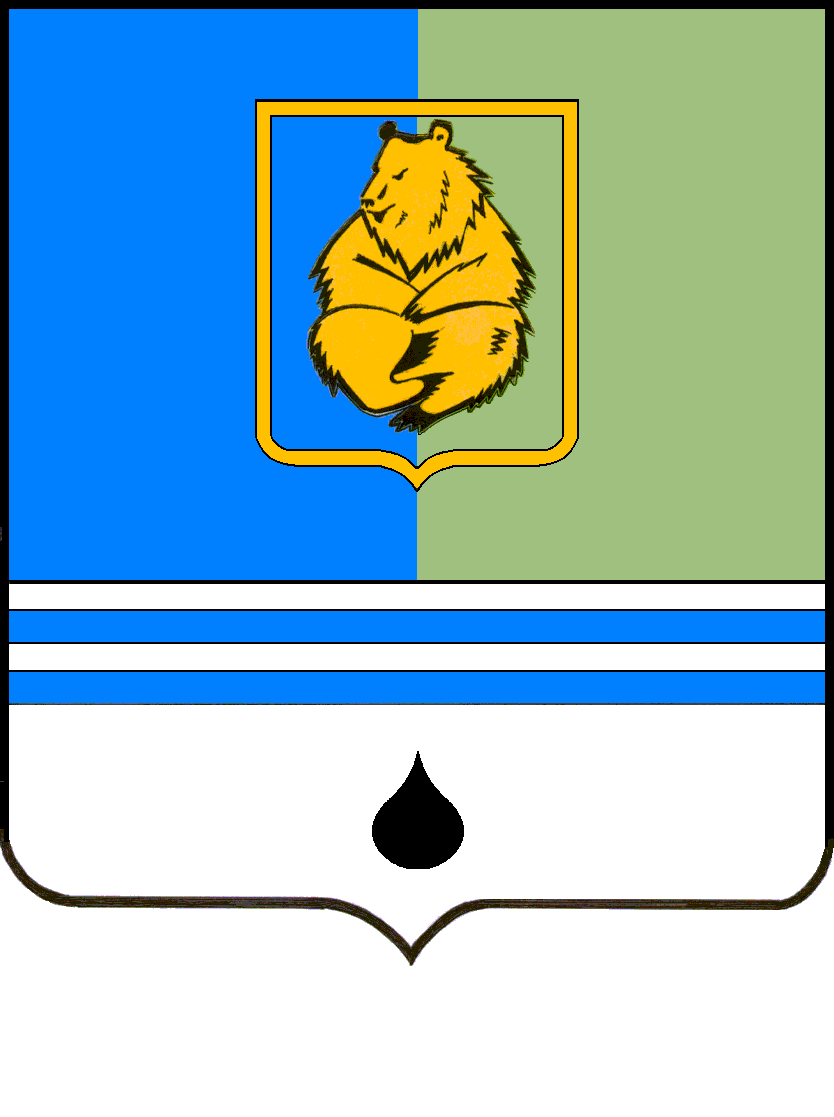 ПОСТАНОВЛЕНИЕАДМИНИСТРАЦИИ ГОРОДА КОГАЛЫМАХанты-Мансийского автономного округа - ЮгрыПОСТАНОВЛЕНИЕАДМИНИСТРАЦИИ ГОРОДА КОГАЛЫМАХанты-Мансийского автономного округа - ЮгрыПОСТАНОВЛЕНИЕАДМИНИСТРАЦИИ ГОРОДА КОГАЛЫМАХанты-Мансийского автономного округа - ЮгрыПОСТАНОВЛЕНИЕАДМИНИСТРАЦИИ ГОРОДА КОГАЛЫМАХанты-Мансийского автономного округа - Югрыот [Дата документа]от [Дата документа]№ [Номер документа]№ [Номер документа]от [Дата документа] № [Номер документа]Заместитель главы города Когалыма, председатель Координационного совета;Военный комиссар города Когалыма, заместитель председателя Координационного совета;Главный специалист Управления образования, секретарь Координационного совета.Члены Координационного совета:Начальник управления образования Администрации города Когалыма;Начальник Управления культуры и спорта Администрации города Когалыма;Начальник Управления внутренней политики Администрации города Когалыма;Начальник отдела молодёжной политики Управления внутренней политики Администрации города Когалыма;Директор Муниципального автономного учреждения «Молодёжный комплексный центр «Феникс»;Председатель Когалымского городского Союза ветеранов Афганистана (по согласованию);Председатель общественной организации ветеранов органов внутренних дел по городу Когалыму (по согласованию);Председатель местной общественной организации Совет ветеранов    войны и труда, инвалидов и пенсионеров города Когалыма (по согласованию); Начальник	муниципального	штаба	Всероссийского	детско-юношеского военно-патриотического общественного движения «Юнармия» (по согласованию).Муниципальный координатор местного отделения РДДМ «Движение Первых» в городе Когалыме (по согласованию).